Yorkshire Regional General Gymnastics Competitions  3 PC & 4 PC Girls Apparatus (Give it a Go)Skills and Tariff sheet – Introductory to Advanced+ LevelsSummer competitionIndividual gymnasts to enter on either 3 or 4 PC (Club entry numbers of gymnasts are not restricted as competitions are still relatively new)Christmas Teams competition below:Requirements –Team of 4 gymnasts, Max 2 gymnasts to perform on each piece of apparatusA Team of 3 may enter as long as all pieces have at least one gymnast  (max two pieces of apparatus rule is still applicable)Skills – FloorSkills – Floor (continued)Deductions – FloorPlease note for non-matching kit (shorties/leggings not in the same material / colour) a deduction of 0.3 will be applied to the overall score. The same penalty applies to team members in non-matching attire.  Skills/Tariffs – VaultDeductions – VaultApparatusThe following equipment and apparatus will be used for these competitions:If you have any specific questions regarding the apparatus, please contact the Competition Organiser/ Competition Event ManagerNotes:‘Please see Skills and Tariff sheets’ for vault values*Vault type definitions:	Traditional vault	 School vaults (Wooden layered, box vaults or horse style vault)	Block only Vault	Coaching block – maximum height 60cm	Inverted vaults (vaults that include a handstand) 	Block, Block & mats, Table (if available) or school vaults if preferred                                When using traditional style vaults (box, layered, wooden style school vaults etc.) please allow for + / - 5 cm of the stated vault height.Coaches can request for vault heights to be increased than stated heights. Heightscan’t be lowered than stated measurements.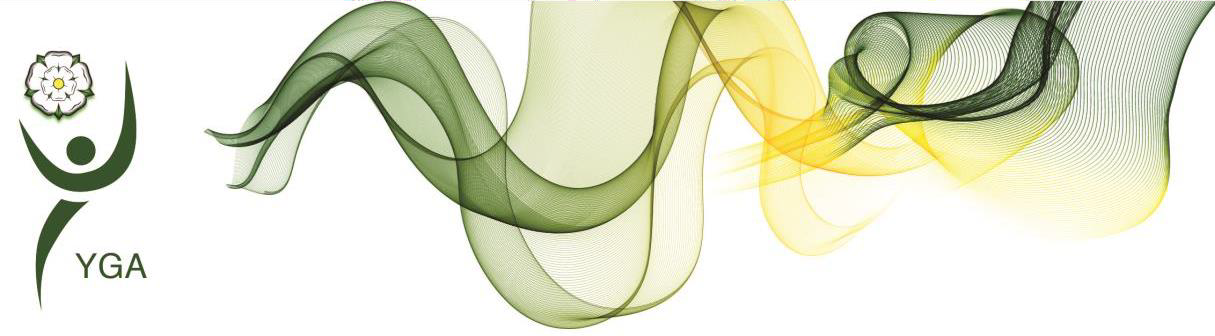 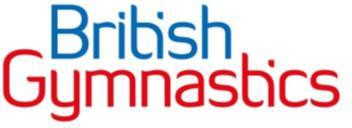 Skills – BeamDeductions – Beam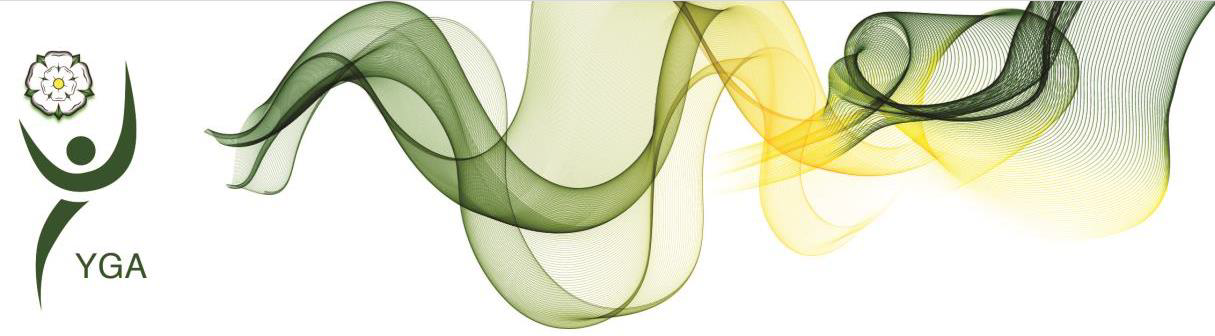 Skill – Uneven Bars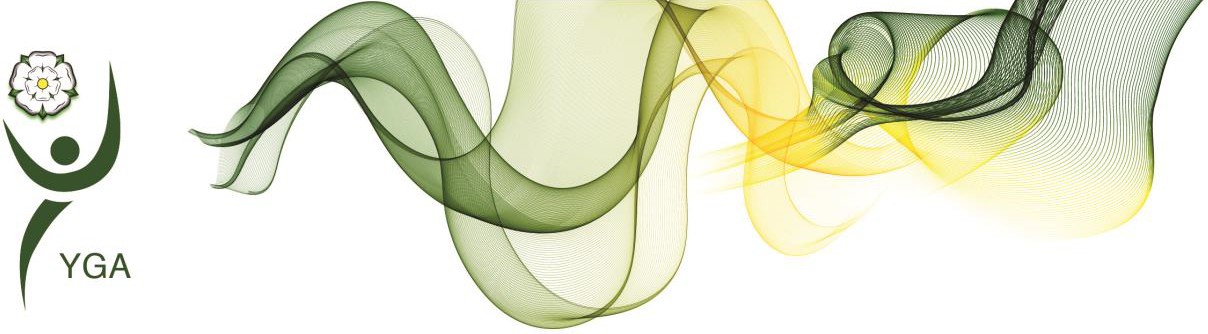 	12	Version 4 – 31/01/24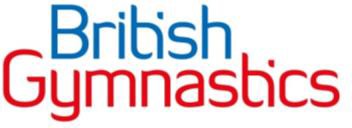 Deductions – Uneven Bars*Extra bonus informationLinking of two acrobatic tumbling elements with flight Listed below are different variations of linking two acrobatic tumbling elements with flight, it is still open for coaches to do other variations but keep in mind the definition below with what skills with flight means. "a skill where the gymnast is suspended completely in the air without their hands or any other part of their body touching the floor"·      Front handspring, flyspring ·      Front handspring to 1, front handspring to 2 ·      Front handspring to 1, round off·      Round off, Back handspring ·      Front somersault walkout, round off ·      Handspring, front somersault·      Round off, Back somersault·      Back handspring to 2, back handspring to 1 ·      Back handspring to 1, back handspring to 2 ·      Free cartwheel, back handspring ·      Free walkover, back handspringLinking dance passage of two flight elementsThe dance passage of two skills should be picked from the flight category and they should be linked with dance steps e.g. with running steps, small leaps, hops, chassé and chainé turns.Introductory LevelIntermediate LevelAdvanced LevelAdvanced+ LevelKey InformationEquipment dimensions/type can be found within the handbookEquipment dimensions/type can be found within the handbookEquipment dimensions/type can be found within the handbookEquipment dimensions/type can be found within the handbookFloor Information8 elements are requiredAll holding elements are to be held for two ‘Mississippi’ (or similar choice of wording)Music length is requested to be between 45s-1min 15s.Longer music may be used (max 1 min 30s) without a penalty, but is not to be encouraged. Music longer than 1 min 30s will incur a penalty8 elements are requiredAll holding elements are to be held for two ‘Mississippi’ (or similar choice of wording)Music length is requested to be between 45s-1min 15s.Longer music may be used (max 1 min 30s) without a penalty, but is not to be encouraged. Music longer than 1 min 30s will incur a penalty8 elements are requiredAll holding elements are to be held for two ‘Mississippi’ (or similar choice of wording)Music length is requested to be between 45s-1min 15s.Longer music may be used (max 1 min 30s) without a penalty, but is not to be encouraged. Music longer than 1 min 30s will incur a penalty8 elements are requiredAll holding elements are to be held for two ‘Mississippi’ (or similar choice of wording)Music length is requested to be between 45s-1min 15s.Longer music may be used (max 1 min 30s) without a penalty, but is not to be encouraged. Music longer than 1 min 30s will incur a penaltyFloor InformationBonus can beadded to the  DV scoreTwo bonus per routine permittedBonus can beadded to the DV scoreTwo bonus per routine permittedBeam Information6 elements are required (including mount & dismount = 1 category), 4 additional skills must be chosen from at least 3 different categories All holding elements are to be held for two ‘Mississippi’ (or similar  wording)6 elements are required (including mount & dismount = 1 category), 4 additional skills must be chosen from at least 3 different categories All holding elements are to be held for two ‘Mississippi’ (or similar  wording)6 elements are required (including mount & dismount = 1 category), 4 additional skills must be chosen from at least 3 different categories All holding elements are to be held for two ‘Mississippi’ (or similar  wording)6 elements are required (including mount & dismount = 1 category), 4 additional skills must be chosen from at least 3 different categories All holding elements are to be held for two ‘Mississippi’ (or similar  wording)Beam InformationBeam height 125cm. Matting will be adjusted on a high beam for difficulty.level however gymnasts can always request matting to be removed to their personal preference, but additional matting cannot be added.Beam height 125cm. Matting will be adjusted on a high beam for difficulty.level however gymnasts can always request matting to be removed to their personal preference, but additional matting cannot be added.Beam height 125cm. Matting will be adjusted on a high beam for difficulty.level however gymnasts can always request matting to be removed to their personal preference, but additional matting cannot be added.Beam height 125cm. Matting will be adjusted on a high beam for difficulty.level however gymnasts can always request matting to be removed to their personal preference, but additional matting cannot be added.Beam InformationMatting to sit under thebeam to 90cmMatting to sit under the beam to 60cmMatting to sit under the beam to 30cmMatting to sit under the beam to 30cmBeam InformationBonus can be added to DV score – 1 bonus availableBonus can be added to DV score – 1 bonus availableBonus can be added to DV score – 1 bonus availableBonus can be added to DV score – 1 bonus availableBar Information4 elements4 Elements4 elements4 elementsBar InformationBonus can be added to the DV score – 2 bonuses available Bonus can be added to the DV score – 2 bonuses available Bonus can be added to the DV score – 2 bonuses available Bonus can be added to the DV score – 2 bonuses available Vault InformationVault height as per handbook, warm up vault must suit the groupTwo attempts permitted on vault, best score to countBonus can be added to the DV score, for full horizontal shape in layout vaultVault height as per handbook, warm up vault must suit the groupTwo attempts permitted on vault, best score to countBonus can be added to the DV score, for full horizontal shape in layout vaultVault height as per handbook, warm up vault must suit the groupTwo attempts permitted on vault, best score to countBonus can be added to the DV score, for full horizontal shape in layout vaultVault height as per handbook, warm up vault must suit the groupTwo attempts permitted on vault, best score to countBonus can be added to the DV score, for full horizontal shape in layout vaultDifficulty Value(DV score)FloorEach Element is valued at 0.1Max DV score = 0.8Additional Elements performed don’t count towards DV score but may incur Execution Deductions (unless stated as a bonus – Adv+ Level only)Bonus are added to the DV score if availableDifficulty Value(DV score)BeamEach Element is valued at 0.1Max DV score = 0.6Additional Elements performed don’t count towards DV score but may incur Execution DeductionsDifficulty Value(DV score)BarEach Element is valued at 0.1Max DV score = 0.4Additional Elements performed don’t count towards DV score but may incur Execution Deductions (unless stated as a bonus – Adv+ Level only)Bonus are added to the DV scoreDifficulty Value(DV score)VaultThis is listed next to the skill within the Skills section of this documentBonus added to DV scoreCompositional Score(C score)FloorFor each ‘Category’ selected a value of 0.5 is added to the C scoreMax C score = 2.5At least 1 Element to be selected from each CategoryElements selected from the ‘Other skills’ section don’t count towards an ‘Category’ but do count towards your total element countCompositional Score(C score)BeamFor each ‘Category’ selected a value of 0.5 is added to the C scoreMax C score = 2.0At least 1 Element to be selected from 4 Categories (Mount & Dismount = 1 category)Compositional Score(C score)BarFor each ‘Category’ selected a value of 0.5 is added to the C scoreMax C score = 1.5At least 1 Element to be selected from each CategoryCompositional Score(C score)VaultThis is not required in this part of the competitionExecution Score(E score)Execution Score(E score)Scored out of 10.0See deduction table included within this document for guidance of the type of Execution Deductions judges will makeScoring InformationScoring InformationDifficulty Valve (DV score) + Compositional Score (C score) + Execution Score (E score) = Starting ScoreStarting Score – Judges Execution Deductions = Final ScoreCategoryIntroductory LevelIntermediate LevelAdvanced LevelAdvanced+ LevelForwards(Min of 1)Forwards roll to stand (1 or 2 legs at a time)Forwards roll to sit (tuck or straddle)Forwards roll to straddle standHandstand tucked (high bunny jump)HandstandForwards roll to stand (1 or 2 feet)Forwards roll to sit (straddle)Forwards roll to straddle standHandstandHandstand to bridgeHandstand forwards roll (bent or straight arms)Forward WalkoverDive forwards rollForwards roll to stand (1 or 2 feet)Forwards roll to straddle standForwards roll to pike (straight arms and legs)Handstand (straight, splits, stag or etc.)Handstand to bridge to standHandstand forwards   roll (straight arms)Forwards walkover (2 hands, 1 handed, free – no run permitted)Dive forwards rollForwards roll to stand (1 or 2 feet)Forwards roll to straddle standForwards roll to pike (straight arms and legs)Handstand (straight, splits, stag or etc.)Handstand to bridge to standHandstand forward roll (straight arms)Handstand pirouette (min ½ up to 1/1)Forwards walkover (2 hands, 1 handed, free – no run permitted)Handspring (to 2 or 1)HeadspringFlyspringDive forwards rollForwards somersault (tucked)Backwards(Min of 1)Backwards roll to tuckBackwards roll to stand (straddle, pike, or front support)Shoulder rollRock to standShoulder stand then rock to standBackwards roll to tuck to feetBackwards roll to stand (straddle, pike, or front support)Backwards roll with straight arms and legsPush up to bridge, kickoverBackwards walkoverBackwards roll to stand (tuck, straddle, pike, or front support)Backwards roll with straight arms and legsBackwards roll to handstand (bent or straight arms)Backwards walkoverValdezFlic (to 1 or 2 feet)Backwards roll to stand (tuck, straddle, pike, or front support)Backwards roll with straight arms and legsBackwards roll to handstand (bent or straight arms)Backwards walkoverValdezFlic (to 1 or 2 feet or to  2nd flic)Backwards somersault (tucked)Sideways(Min of 1)Log rollEgg roll tuckedSide roll with knees passing through straddle180° Teddy bear rollCartwheelDish roll to archSide roll with knees passing through straddle180° Teddy bear rollCartwheelCartwheel ¼ in/outCartwheel one handed (2nd hand down)Round offSide roll to kneeCartwheelCartwheel ¼ in/outCartwheel one handed (2nd hand down)Free cartwheel (no  run permitted)Dive cartwheelRound offTinsicaSide roll to kneeCartwheelCartwheel ¼ in/outCartwheel one handed (2nd hand)Cartwheel x2 (smoothly linked)Free cartwheel (no  run permitted)Dive cartwheelRound offTinsicaCategoryIntroductory LevelIntermediate LevelAdvanced LevelAdvanced+ LevelFlight(Min of 1)Jumps (straight, star, tuck, ½ turn, or 1/1 turn)Leaps (scissor kick, cat)Sissone prep (spring from 2 feet to land on 1 leg in arabesque)Jumps (tuck, star, straddle, ½ turn, or 1/1 turn)Leaps (scissor kick, cat)Sissone prep (spring from 2 feet to land on 1 leg in arabesque)Jumps (tuck, straddle, split, wolf,½ turn, 1/1 turn, tuck½ turn)Leaps (scissor kick, stag, split, cat leap, cat ½ turn)Sissone prep (spring from 2 feet to land on 1 leg in arabesque)Jumps (tuck, straddle, split, wolf,½ turn, 1/1 turn, tuck½ turn, straddle ½ turn)Leaps (scissor kick, stag, split, cat leap, cat ½ turn, cat leap 1/1 turn, change leg split leap)Sissone prep (spring from 2 feet to land on 1 leg in arabesque)Balance(Min of 1)Held for 2 secV sit (with or without  aid of arms)Supports (front or back)Straddle sitSingle leg balance/ passé/ arabesque½ Lever (one leg on floor)Frog balanceHeadstand tuckedDishArchV sit (with or without  aid of arms)½ Lever (pike or straddle)Single leg balance/ passé/ arabesqueHeadstand straight legged (can pass through tuck)V sit (without aid of arms)½ Lever (pike or straddle)Handstand (leg position optional)Elephant lift heldSingle leg balance/ passé/ arabesqueY-balance/ ring balanceV sit (without aid of arms)½ Lever (pike or straddle)Handstand (leg position optional)Elephant lift to handstandSingle leg balance/ passé/ arabesqueY-balance/ ring balanceBalance(Min of 1)Held for 2 secSplits (any – without aid of hands)Japana (chest on floor or swim through)BridgeD balanceSplits (any – without aid of hands)Japana (chest on floor or swim through)BridgeD balanceSplits (any – without aid of hands)Japana (chest on floor or swim through)BridgeD balanceChest balance (fish)Splits (any – without aid of hands)Japana (chest on floor or swim through)BridgeD balanceChest balance (fish)Other skills(max 2 elements can be chosen from this section)Releve turnSpin (½)Half turn single leg hop (optional leg position)Releve turnSpin (½ or 1/1)Half turn single leg hop (optional leg position)Releve turnSpin (½,1/1, 1/1 with extended straight leg)Half turn single leg hop (optional leg position)1½ spinReleve turnSpin (½,1/1, 1/1 with extended straight leg, illusion, 1/1 with high leg held)Half turn single leg hop (optional leg position)1½ spinBonus(Max of 1.0 per routine)*Extra info on page 14Linking of two acrobatic tumbling  elements with flight  = 0.5Use of Dance passage of two skills  from the Flight Category = 0.5Linking of two acrobatic tumbling       elements with flight  = 0.5Use of Dance passage of two skills  from the Flight Category = 0.5DeductionsDeductionsDeductions0.10.30.51.0Artistry deductionInsufficient flow/dynamics of routineXXXthroughoutInsufficient flow/dynamics of routineXXXSpecific floordeductionsTouch of hair/leotard/clothingXSpecific floordeductionsPrompting by coach (first occurrence)XSpecific floordeductionsPrompting by coach (further occurrences)XSpecific floordeductions(max 1.0)XSpecific floordeductionsMissing competition requirementsXSpecific floordeductionsNo PresentationXBent arms or bent kneesXXX  Leg or knee separationXXExecution Score(E score) Max of 10.0Skill focused deductions (Each time)  Leg or knee separationXXExecution Score(E score) Max of 10.0Skill focused deductions (Each time)  Insufficient height of elementXXExecution Score(E score) Max of 10.0Skill focused deductions (Each time)Insufficient tuck, pike or stretchXXExecution Score(E score) Max of 10.0Skill focused deductions (Each time)Brush against apparatus XExecution Score(E score) Max of 10.0Skill focused deductions (Each time)Instability/wobble/adjustment in element XXBalance Element not held for two secondsXFeet not pointed/loose/body alignmentXLack of rotation on turns and acro skillsXXBackwards roll with 2 point contactXLanding from tumbles (step)XXLandingTrunk movement to maintain balanceXXdeductionsExtra steps up to 0.5X(Each time)Very large step or jumpX(Each time)Deep squatX(Each time)Stepping off the floor area (1 foot)X(Each time)Stepping off the floor area (2 feet)XFalls(Each skill)2nd attempt of balance element XFalls(Each skill)2nd attempt of balance element XFalls(Each skill)FallsXFalls(Each skill)FallsXDeductionsDeductionsDeductions0.10.30.51.0DV scoreMissing elements (max 0.8)XHead Judge Deductions (Create DVscore and CCategories covered (Up to 2.5)Forwards (max 0.5)XHead Judge Deductions (Create DVscore and CCategories covered (Up to 2.5)Backwards (max 0.5)XHead Judge Deductions (Create DVscore and CCategories covered (Up to 2.5)Sideways (max 0.5)XHead Judge Deductions (Create DVscore and CCategories covered (Up to 2.5)Flight (max 0.5)XHead Judge Deductions (Create DVscore and CCategories covered (Up to 2.5)Balance (max 0.5)Xscore)Balance (max 0.5)Xscore)BonusPerformance of bonus element (0.5 perXX(Adv & Adv+ only)Element, Max 1.0)XXVaultVaultDV scoreDV scoreDV scoreDV scoreVaultVaultIntroductory LevelIntermediate LevelAdvanced LevelAdvanced+ Level1Squat on1.01.01.01.02Straddle on1.01.01.01.03Straight jump on to block – jump off (straights/tuck/star)1.01.01.01.04Squat through2.02.02.02.05Straddle over2.02.02.02.06Layout squat vault2.02.02.02.07Layout straddle vault2.02.02.02.08Straight jump up – handstand fall onto level mats1.51.51.51.59Straight jump up – round off dismount2.02.02.010Handstand flatback2.52.52.511Straight jump up – handspring dismount onto lower mats3.03.012Handspring stand up onto level mats3.53.513Handspring4.04.014Handspring 1/2 on or Handspring 1/2 off4.0Bonus of 1.0 to be added to the DV score when a layout vault is shown with a full horizontal layout shape.Bonus of 1.0 to be added to the DV score when a layout vault is shown with a full horizontal layout shape.Bonus of 1.0 to be added to the DV score when a layout vault is shown with a full horizontal layout shape.Bonus of 1.0 to be added to the DV score when a layout vault is shown with a full horizontal layout shape.Bonus of 1.0 to be added to the DV score when a layout vault is shown with a full horizontal layout shape.Bonus of 1.0 to be added to the DV score when a layout vault is shown with a full horizontal layout shape.DeductionsDeductions0.10.30.51.0First flightIncomplete turnXXXFirst flightHip angleXXFirst flightBend kneesXXXFirst flightLeg separationXXFirst flightArchXXFirst flightInsufficient layout in squad/ straddleXXXRepulsionStaggered altered hand placementXXRepulsionBent armsXXXRepulsionShoulder angleXXRepulsionTouch with one handXRepulsionFailure to pass through verticalXSecond flightLack of heightXXXXSecond flightIncomplete turnXXSecond flightInsufficient lengthXXXSecond flightBent kneesXXXSecond flightLeg separationXXLandingExtra steps (each)XLandingLarge steps (over shoulder width)XLandingExtra arm swingXLandingAdditional trunk movementXXLandingBody posture faultsXLandingDeep SquatXLandingDeviation from centreXLandingBrush on apparatusXLandingStep off landing mat 1 footXLandingStep off landing mat 2 feetXLandingFallXAdditionalDouble bounce on SpringboardXAdditionalSkill attempted but not completedXAdditionalSkill not attempted at allXAdditionalSupport from coachXApparatusApparatusSpecific use forSpecific use forManufacturerSize, dimensions,run up, landing detailsFloorFloorAll levelsAll levelsContact venue for specificsMin = 10m x 8mBox vault (cross)[*Traditional Vault type]Box vault (cross)[*Traditional Vault type]All LevelsVault selections: 1, 2, 4, and 5(Squat on / through and Straddle on / over)All LevelsVault selections: 1, 2, 4, and 5(Squat on / through and Straddle on / over)Contact venue for specificsHeights: Under 8’s = 0.8m Under 10’s = 0.9m Under 12’s = 1.0m Over 13’s = 1.1m – 1.2mLanding: 0.3m thick safety matVault[*Block only Vault type]Vault[*Block only Vault type]All LevelsVault selections: 3(Straight jump on to block – jump off (straights/tuck/star)All LevelsVault selections: 3(Straight jump on to block – jump off (straights/tuck/star)Contact venue for specificsHeights:All ages = 0.6mLanding: 0.3m thick  safety matBox vault (cross or long)[*Traditional Vault type]Box vault (cross or long)[*Traditional Vault type]All LevelsVault selections: 6 and 7(Layout Squat through or Straddle over)All LevelsVault selections: 6 and 7(Layout Squat through or Straddle over)Contact venue for specificsHeights: Under 8’s = 0.8mUnder 10’s = 0.9m Under 12’s = 1.0m Over 13’s = 1.1m –1.2mLanding: 0.3m thick  safety matVault with level mats[*Block only Vault type]Vault with level mats[*Block only Vault type]AllLevelVault selection: 8(Straight jump up handstand onto level mats)AllLevelVault selection: 8(Straight jump up handstand onto level mats)Contact venue for specificsHeights:All ages = 0.6m Landing mats to level with blockVault[*Block Vault type]Vault[*Block Vault type]Intermediate,Advanced and Advanced+ LevelVaultsselection: 9(Straight jump up Round off dismount)Intermediate,Advanced and Advanced+ LevelVaultsselection: 9(Straight jump up Round off dismount)Contact venue for specificsHeights:All ages = 0.6mLanding: 0.3m thick safety matVault with level mats[*Inverted Vault type]Vault with level mats[*Inverted Vault type]Intermediate, Advanced andAdvanced+LevelVaults selections: 10(Handstand flatback)Contact venue for specificsHeights: Under 8’s = 0.6m Under 10’s = 0.6m Under 12’s = 0.9m Over 13’s = 0.9mVault with safety landing mat at the end[*Inverted Vault type]Vault with safety landing mat at the end[*Inverted Vault type]Advanced and Advanced +LevelsVault selections:11(Straight jump up Handspring dismount)Contact venue for specificsHeights:All Ages = 0.6mLanding: 0.3m thick safety  matVault with level mats[*Inverted Vault type]Vault with level mats[*Inverted Vault type]Intermediate, Advanced andAdvanced+LevelVault selections: 12(Handspring)Contact venue for specificsHeights: Under 8’s = 0.6m Under 10’s = 0.6m Under 12’s = 0.9m Over 13’s = 0.9mVault[*Inverted Vault type]Vault[*Inverted Vault type]Advanced andAdvanced + LevelsVault selection: 13 and 14(Handspring ½ on or Handspring ½ off)Contact venue for specificsHeights: Under 8’s = 0.6mUnder 10’s = 0.6m Under 12’s = 0.9mOver 13’s = 0.9m Landing: 0.3m thick safety mat CategoryIntroductory LevelIntermediate LevelAdvanced LevelAdvanced+ LevelMin of 6 skills - 4 of the skills must come from different categories (Mount and Dismount count as one category)Min of 6 skills - 4 of the skills must come from different categories (Mount and Dismount count as one category)Min of 6 skills - 4 of the skills must come from different categories (Mount and Dismount count as one category)Min of 6 skills - 4 of the skills must come from different categories (Mount and Dismount count as one category)Min of 6 skills - 4 of the skills must come from different categories (Mount and Dismount count as one category)Mount(min 1)Dismount(min 1)Squat onStraddle onFront support, leg round to straddle sit*  * * Straight JumpTuck JumpStar JumpSquat onStraddle onFront support, leg round to straddle sit*  * * Pike JumpStraddle JumpRound offRun to two footed straight JumpHandspring (13+only)Squat onFront support, leg round to straddle sitJump to straddle hold (on to end or side)Straddle on, slide down to JapannaSquat through to sit*  * * Run to jump offRound offHandspringSquat onFront support, leg round   to straddle sitJump on no hands (2 footed)Forward roll on from the endArabesque on to the end (jump to one foot)JapanaJump to straddle hold (either on the end or side)Straddle to handstandSquat through to sit*  * * Run to jump off HandspringRound offFree Round offFront Salto (from one or two footed take of)Back SaltoSquat onFront support, leg round   to straddle sitJump on no hands (2 footed)Forward roll on from the endArabesque on to the end (jump to one foot)JapanaJump to straddle hold (either on the end or side)Straddle to handstandSquat through to sit*  * * Run to jump off HandspringRound offFree Round offFront Salto (from one or two footed take of)Back SaltoAcro Skill(optional   category) Need 3 categories in total (as well as mount / dismount)Needle kickRock to stand from lay position or sit positionNeedle kickRock to stand from lay position or sit positionBunny hops (hips above shoulders)Mini handstandHandstandForward roll to straddle/standCartwheelForward rollBackward rollCartwheelFree rollHandstand -optional leg positionsBack walkoverCartwheel to handstand– optional exitForward roll to standCartwheel (1 or 2 handed)Free RollHandstand- optional leg positionBackwards rollBack walkoverForward walkoverRound offBackwards rollTick tockValdezForward roll to standCartwheel (1 or 2 handed)Free RollHandstand- optional leg positionBackwards rollBack walkoverForward walkoverRound offBackwards rollTick tockValdezTurns(optional category)Need 3 categories in total (as well as mount/dismount)½ Turn on toes½ Turn in crouchChange direction at the end of the beamTap turn (step point to the front, transfer weight and step point to side, transfer weight and point to the rear)½ spin½ Turn on toes½ Turn in crouch½ turn on toes, immediately followed by ½ turn on toes½ jump turn (13+ only)½ spin½ Turn on toesFull spin½ turn in straddle½ spin, ½ turn on toes½ spin½ Turn on toes½ spin, ½ turnFull spinStraddle hold ½ turn½ jumpSpin leg held straight½ turn in tuck with 1 leg straight½ spin½ Turn on toes½ spin, ½ turnFull spinStraddle hold ½ turn½ jumpSpin leg held straight½ turn in tuck with 1 leg straightJumps/Leap(optional   category) Need 3 categories in total (as well as mount/dismount)Jumps/Leap(optional   category) Need 3 categories in total (as well as mount/dismount)Straight JumpTuck JumpCat LeapStraight JumpTuck JumpStar JumpCat LeapSissoneStag LeapSwing leg hopFouetté hop (no turn)Split Jump (13+only)Straight JumpTuck JumpSplit JumpWolf JumpCat LeapSplit LeapStag LeapSissoneEntrechatStraight JumpTuck JumpSplit JumpWolf JumpCat LeapSplit LeapStag LeapChange leg split leapSissoneStraight JumpTuck JumpSplit JumpWolf JumpCat LeapSplit LeapStag LeapChange leg split leapSissoneBalances(optional   category) Need 3 categories in total (as well as mount /dismount)Balances(optional   category) Need 3 categories in total (as well as mount /dismount)V-sit with or without the aid of armsStar shape – whilst sat on the beamSingle leg balance (min 45°)PasséArabesqueShoulder standFront support on top of the beamBridgeRelevé (two feet)½ leverStaddle ½ leverSingle leg balance (min 45degree – work towards 90 degree)PasséArabesque (min 45° – work towards 90°)V-sit without the aid of armsSplits (any)Shoulder standY-balance½ Lever (pike/ straddle)Y-balanceArabesqueRussian LeverSplits (any)V-sit (no arm to assist)Ring BalancePenché Arabesque (Low chest)½ Lever (pike/straddle)Y-balanceFish Balance (chest)Russian LeverSplits (any)ArabesqueRing BalanceV-sit (no arm to assist)Penché Arabesque (Low chest)½ Lever (pike/straddle)Y-balanceFish Balance (chest)Russian LeverSplits (any)ArabesqueRing BalanceV-sit (no arm to assist)Penché Arabesque (Low chest)Bonus(Max of 0.5 per routine)Bonus(Max of 0.5 per routine)Bonus 0.5 – For staying on the beam and doing skills from 4 categoriesBonus 0.5 – For staying on the beam and doing skills from 4 categoriesBonus 0.5 – For staying on the beam and doing skills from 4 categoriesBonus 0.5 – For staying on the beam and doing skills from 4 categoriesBonus 0.5 – For staying on the beam and doing skills from 4 categoriesDeductionsDeductionsDeductions0.10.30.51.0Artistry deduction throughoutInsufficient flow/dynamics of routineXXXSpecific beam deductionsTouch of hair/leotard/clothingXSpecific beam deductionsPrompting by coach (first occurrence)XSpecific beam deductionsPrompting by coach (further occurrences) (max 1.0)XSpecific beam deductionsPoor rhythm (each)XSpecific beam deductionsAdjustments to maintain balance (each)XXSpecific beam deductionsPauseXSpecific beam deductionsPause exceeding 2 secsXSpecific beam deductionsAdditional support against the beam (leg/arm/hand)XXSpecific beam deductionsMissing competition requirementsXSkill focused deductions (Each time)Bent arms/kneesXXSkill focused deductions (Each time)Body alignmentXXSkill focused deductions (Each time)Leg or knee separationXXSkill focused deductions (Each time)Insufficient height of elementXXSkill focused deductions (Each time)Insufficient tuck, pike or stretchXXSkill focused deductions (Each time)Excessive arm swing action (each)XXSkill focused deductions (Each time)Brush against apparatusXSkill focused deductions (Each time)Instability/wobble/adjustment in elementXXSkill focused deductions (Each time)Balance Element not held for two secondsXSkill focused deductions (Each time)Feet not pointed/loose/body alignmentXLanding deductionsTrunk movement to maintain balanceXXLanding deductionsExtra steps up to 0.5XLanding deductionsVery large step or jumpXLanding deductionsDeep squatXFalls(Each skill)Falls (0.5 first fall / to a Max of 1.5)XAdditionalSkill attempted but not completedXAdditionalSkills not attempted at allXAdditionalSupport from coachXCategoryIntroductory LevelMinimum 4 skills requiredIntermediate LevelMinimum 4 skills requiredAdvanced LevelMinimum 4 skills requiredAdvanced LevelMinimum 4 skills requiredAdvanced LevelMinimum 4 skills requiredAdvanced+ LevelMinimum 4 skills requiredAdvanced+ LevelMinimum 4 skills requiredAdvanced+ LevelMinimum 4 skills requiredMount(Min of 1)Jump to front support LB (from springboard)Upward circle / Back circle up LB (kick/Jump)Jump to hang on HB (coach assistance optional)Back circle up LB (kick or jump)Jump with springboard to front support mountJump in hang on HB (coach assistance optional)Back circle up from pull/two feet or 1 foot LBJump to hang on HB (coach assistance optional)Jump from springboard to front support LB	Jump from springboard to LB immediate back hip circleBack circle up from pull/two feet or 1 foot LBJump to hang on HB (coach assistance optional)Jump from springboard to front support LB	Jump from springboard to LB immediate back hip circleBack circle up from pull/two feet or 1 foot LBJump to hang on HB (coach assistance optional)Jump from springboard to front support LB	Jump from springboard to LB immediate back hip circleBack circle up from pull/two feet or 1 foot LBJump to hang on HBJump from springboard to front support LB	Jump from springboard to LB immediate back hip circleFloat upstartBack circle up from pull/two feet or 1 foot LBJump to hang on HBJump from springboard to front support LB	Jump from springboard to LB immediate back hip circleFloat upstartBack circle up from pull/two feet or 1 foot LBJump to hang on HBJump from springboard to front support LB	Jump from springboard to LB immediate back hip circleFloat upstartSkills on the Bars(Min of 1)Cast LBCast back hip circle LBSwing back/ drop back (bent or straight leg)5 x Fish swings on HBDish hold LB (top thigh on bar)From hand, held shape – Tuck, Straddle, Pike HB or LB (Held for 2 secs)Leg lift in tuck position½ turn in hang	Cast towards horizontal LBCast back hip circle LB or HBBack mill circle LB5 x Fish swings HB2 x Full swings LB or HB with or without regrasp – max 4 swings – best 2 to count but deductions apply throughoutFrom hang, held shape – Tuck, Straddle, Pike, chin up, inverted hang, dish shape (thighs on bar) LB or HB (held for 2 secs)Leg lift in tuckLeg lift in Star½ turn in hang2 x Float swingsCast towards horizonalCast back hip circleBaby Giant (same bar or LB to HB)*Forward circleMill circle forward / backwardsSquat on LBJump to HB from LBCounter swingLeg lift in tuck, star or pikeChin upFrom Hang, held straddle, pike or inverted hold5 x Fish swings3 Full swings (4 allowed best 3 to count, deductions apply throughout)Swing ½ turn½ turn in hangSole circle (13+ only) (Moves can be repeated if on2 x Float swingsCast towards horizonalCast back hip circleBaby Giant (same bar or LB to HB)*Forward circleMill circle forward / backwardsSquat on LBJump to HB from LBCounter swingLeg lift in tuck, star or pikeChin upFrom Hang, held straddle, pike or inverted hold5 x Fish swings3 Full swings (4 allowed best 3 to count, deductions apply throughout)Swing ½ turn½ turn in hangSole circle (13+ only) (Moves can be repeated if on2 x Float swingsCast towards horizonalCast back hip circleBaby Giant (same bar or LB to HB)*Forward circleMill circle forward / backwardsSquat on LBJump to HB from LBCounter swingLeg lift in tuck, star or pikeChin upFrom Hang, held straddle, pike or inverted hold5 x Fish swings3 Full swings (4 allowed best 3 to count, deductions apply throughout)Swing ½ turn½ turn in hangSole circle (13+ only) (Moves can be repeated if on2 x Float swingsCast towards horizonalCast back hip circleBaby Giant (same bar or LB to HB)*Forward circleMill circle forward / backwardsSquat on LBJump to HB from LBCounter swingLeg lift in tuck, star or pikeChin upFrom hang, held straddle, pike or inverted hold5 x Fish swings3 Full swings (4 allowed best 3 to count, deductions apply throughout)Swing ½ turn½ turn in hangSole circle (13+ only) (Moves can be repeated if on2 x Float swingsCast towards horizonalCast back hip circleBaby Giant (same bar or LB to HB)*Forward circleMill circle forward / backwardsSquat on LBJump to HB from LBCounter swingLeg lift in tuck, star or pikeChin upFrom hang, held straddle, pike or inverted hold5 x Fish swings3 Full swings (4 allowed best 3 to count, deductions apply throughout)Swing ½ turn½ turn in hangSole circle (13+ only) (Moves can be repeated if on2 x Float swingsCast towards horizonalCast back hip circleBaby Giant (same bar or LB to HB)*Forward circleMill circle forward / backwardsSquat on LBJump to HB from LBCounter swingLeg lift in tuck, star or pikeChin upFrom hang, held straddle, pike or inverted hold5 x Fish swings3 Full swings (4 allowed best 3 to count, deductions apply throughout)Swing ½ turn½ turn in hangSole circle (13+ only) (Moves can be repeated if onSkills on the Bars(Min of 1)Cast LBCast back hip circle LBSwing back/ drop back (bent or straight leg)5 x Fish swings on HBDish hold LB (top thigh on bar)From hand, held shape – Tuck, Straddle, Pike HB or LB (Held for 2 secs)Leg lift in tuck position½ turn in hang	Cast towards horizontal LBCast back hip circle LB or HBBack mill circle LB5 x Fish swings HB2 x Full swings LB or HB with or without regrasp – max 4 swings – best 2 to count but deductions apply throughoutFrom hang, held shape – Tuck, Straddle, Pike, chin up, inverted hang, dish shape (thighs on bar) LB or HB (held for 2 secs)Leg lift in tuckLeg lift in Star½ turn in hangdifferent bars)different bars)Dismount(Min of 1)Straddle undershootSquat on LB stretch jump forward to land (face away from HB)Cast away to land LBRoll forward to land LBDrop to landing from HB or LB (drop permitting)Forward circle, chin up / controlled exit lower to drop LB or HBHang from high bar drop ½ turn(with or without swing)Cast to land LBStraddle or Pike undershoot LBSquat on stretch jump forward to land (face away from other bar)Forward circle, chin up / controlled exit lower to drop LB or HBHang from high bar drop ½ turn (with or without swing)Swing to land HBSwing ½ turn dismount off HBCast to land on floor with ½turn dismount LBForward circle down to held chin up position, controlled exitHang from high bar drop ½ turn (with or without swing)Straddle undershootStraddle undershoot ½ turnPike undershootSwing with ½ turn dismountSquat on straight/star jump forward to land (face away from other bar)Cast to land on floor with ½turn dismount LBForward circle down to held chin up position, controlled exitHang from high bar drop ½ turn (with or without swing)Straddle undershootStraddle undershoot ½ turnPike undershootSwing with ½ turn dismountSquat on straight/star jump forward to land (face away from other bar)Cast to land on floor with ½turn dismount LBForward circle down to held chin up position, controlled exitHang from high bar drop ½ turn (with or without swing)Straddle undershootStraddle undershoot ½ turnPike undershootSwing with ½ turn dismountSquat on straight/star jump forward to land (face away from other bar)Cast to land on floor with ½turn dismount LBForward circle down to held chin up position, controlled exitHang from high bar drop ½ turn(with or without swing)Straddle undershootStraddle undershoot ½ turn offPike undershootPike Undershoot ½ turn offSquat on pike/straddle jump forward to land (face away from other bar)Cast to land on floor with ½turn dismount LBForward circle down to held chin up position, controlled exitHang from high bar drop ½ turn(with or without swing)Straddle undershootStraddle undershoot ½ turn offPike undershootPike Undershoot ½ turn offSquat on pike/straddle jump forward to land (face away from other bar)Cast to land on floor with ½turn dismount LBForward circle down to held chin up position, controlled exitHang from high bar drop ½ turn(with or without swing)Straddle undershootStraddle undershoot ½ turn offPike undershootPike Undershoot ½ turn offSquat on pike/straddle jump forward to land (face away from other bar)Bonus(Max of 1.0 per routine)0.5 Bonus for transitioning from low bar to high bar0.5 for dynamic routine0.5 Bonus for transitioning from low bar to high bar0.5 for dynamic routine0.5 Bonus for transitioning from low bar to high bar0.5 for dynamic routine0.5 Bonus for transitioning from low bar to high bar0.5 for dynamic routine0.5 Bonus for transitioning from low bar to high bar0.5 for dynamic routine0.5 Bonus for transitioning from low bar to high bar0.5 for dynamic routine0.5 Bonus for transitioning from low bar to high bar0.5 for dynamic routine0.5 Bonus for transitioning from low bar to high bar0.5 for dynamic routineDeductionsDeductionsDeductions0.10.30.51.0Specific Bar deductionsInsufficient flow/dynamics of routineXXSpecific Bar deductionsTouch of hair/leotard/clothingXSpecific Bar deductionsPoor rhythm (each)XSpecific Bar deductionsPrompting by coach (first occurrence)XSpecific Bar deductionsPrompting by coach (further occurrences)(max 1.0)XSpecific Bar deductionsAdjustments to maintain balance (each)XXSpecific Bar deductionsPauseXSpecific Bar deductionsPause exceeding 2 secsXSpecific Bar deductionsAdditional support against the bar (leg/arm/hand)XXSpecific Bar deductionsLack of holding for held elementsXSpecific Bar deductionsMissing competition requirementsXSkill focused deductions(Each time)Bent arms/kneesXXSkill focused deductions(Each time)Body alignmentXXSkill focused deductions(Each time)Leg or knee separationXXSkill focused deductions(Each time)Insufficient height of elementXXSkill focused deductions(Each time)Insufficient tuck, pike or stretchXXSkill focused deductions(Each time)Feet not pointed/loose/body alignmentXSkill focused deductions(Each time)Lack of height in castsXXSkill focused deductions(Each time)Lack of height in swingsXXLanding deductionsExtension into landingXLanding deductionsTrunk movement to maintain balanceXXLanding deductionsExtra steps up to 0.5XLanding deductionsVery large step or jumpXLanding deductionsDeep squatXFalls(Each skill)FallsXAdditionalSkill attempted but not completedXAdditionalSkills not attempted at allXAdditionalSupport from coachXAdditionalBrush against apparatusXDeductionsDeductionsDeductions0.10.30.51.0DV scoreMissing elements (max 0.4)XHead Judge Deductions (Create DVscore and CCategories covered (Up to 1.5)Mount (max 0.5)XHead Judge Deductions (Create DVscore and CCategories covered (Up to 1.5)Skill on the bars (max 0.5)XHead Judge Deductions (Create DVscore and CCategories covered (Up to 1.5)Dismount (max 0.5)XHead Judge Deductions (Create DVscore and CCategories covered (Up to 1.5)Head Judge Deductions (Create DVscore and CCategories covered (Up to 1.5)score)score)BonusPerformance of bonus element (0.5 perXX  element, Max 1.0)XX